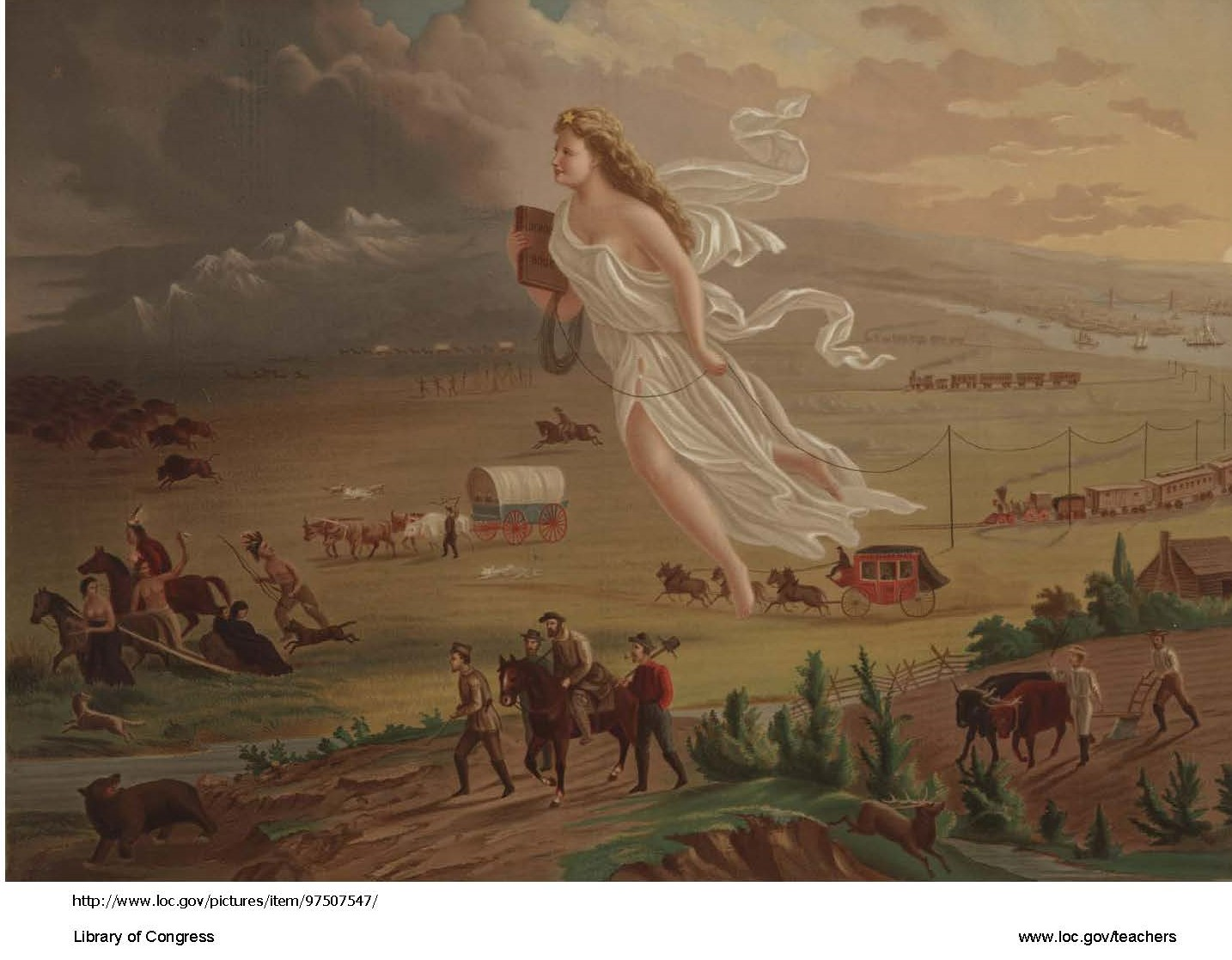           Placemat Consensus Handout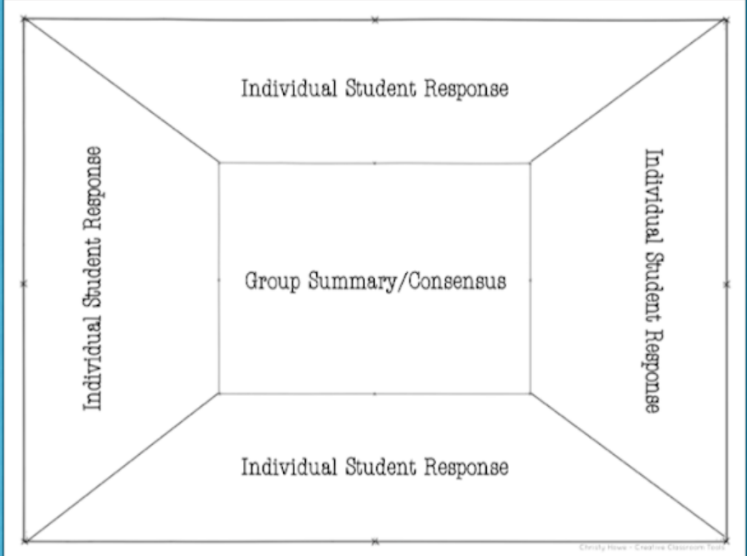 Manifest Destiny Map and Handout    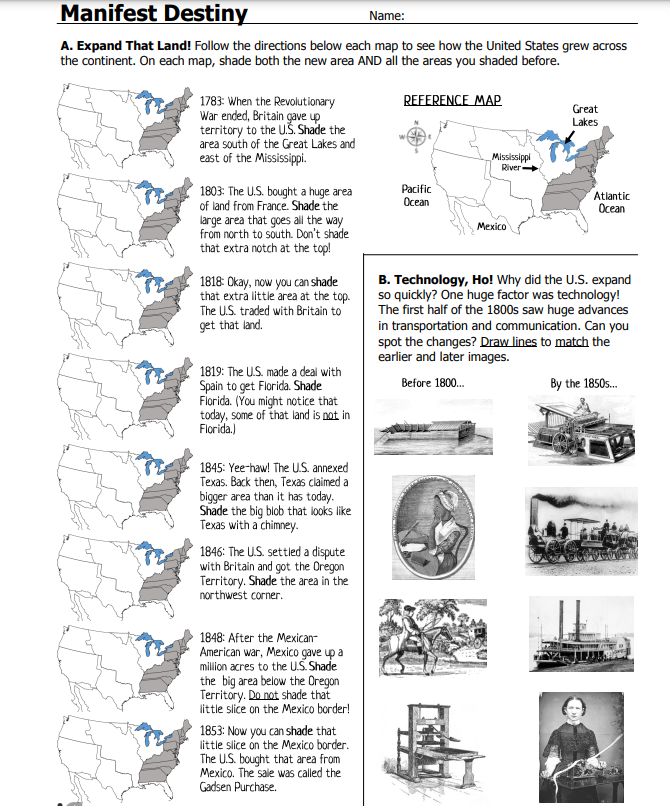            Manifest Destiny Map and Handout  -  ANSWER KEY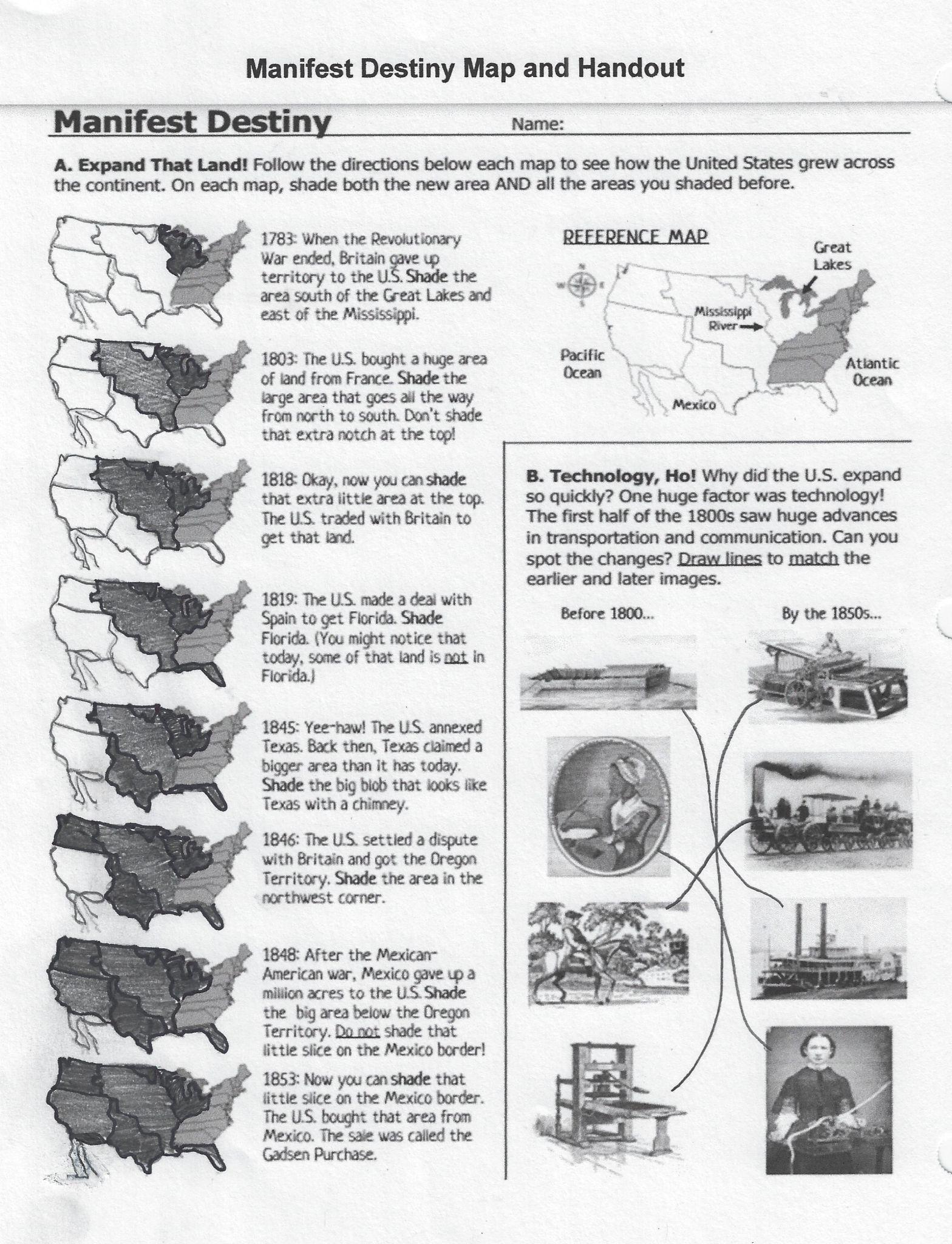                                                           Story Pyramid  Handouthttps://www.teachstemss.com/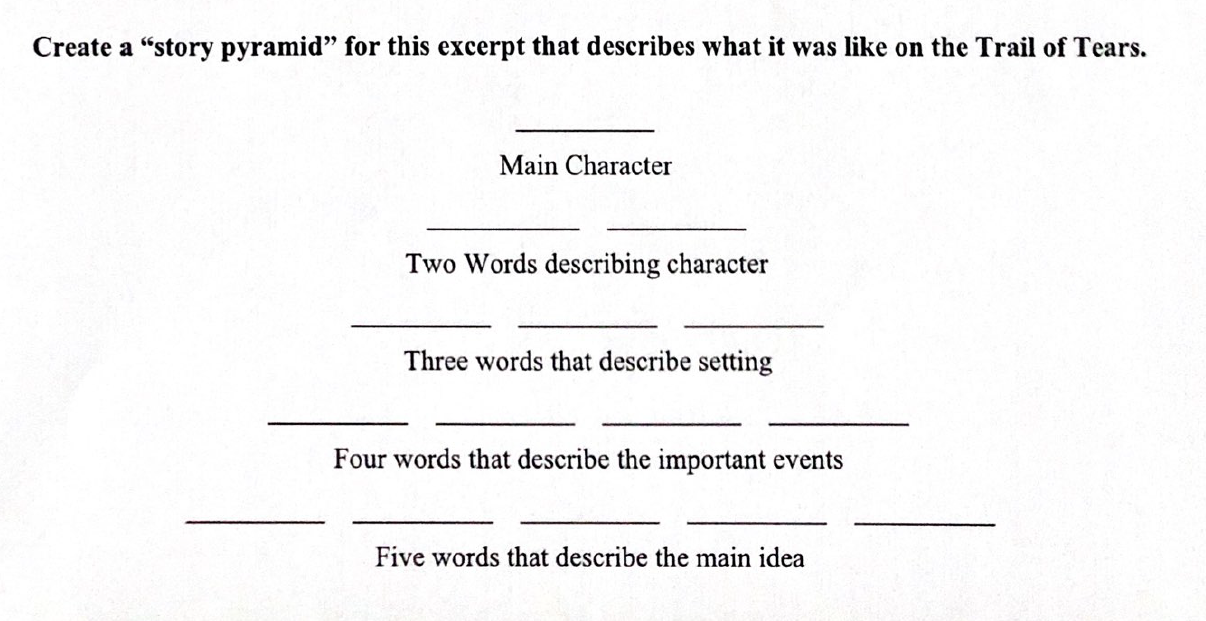 Story Pyramid  Sample ANSWER KEY - (Note: Words Selected by Students May Vary 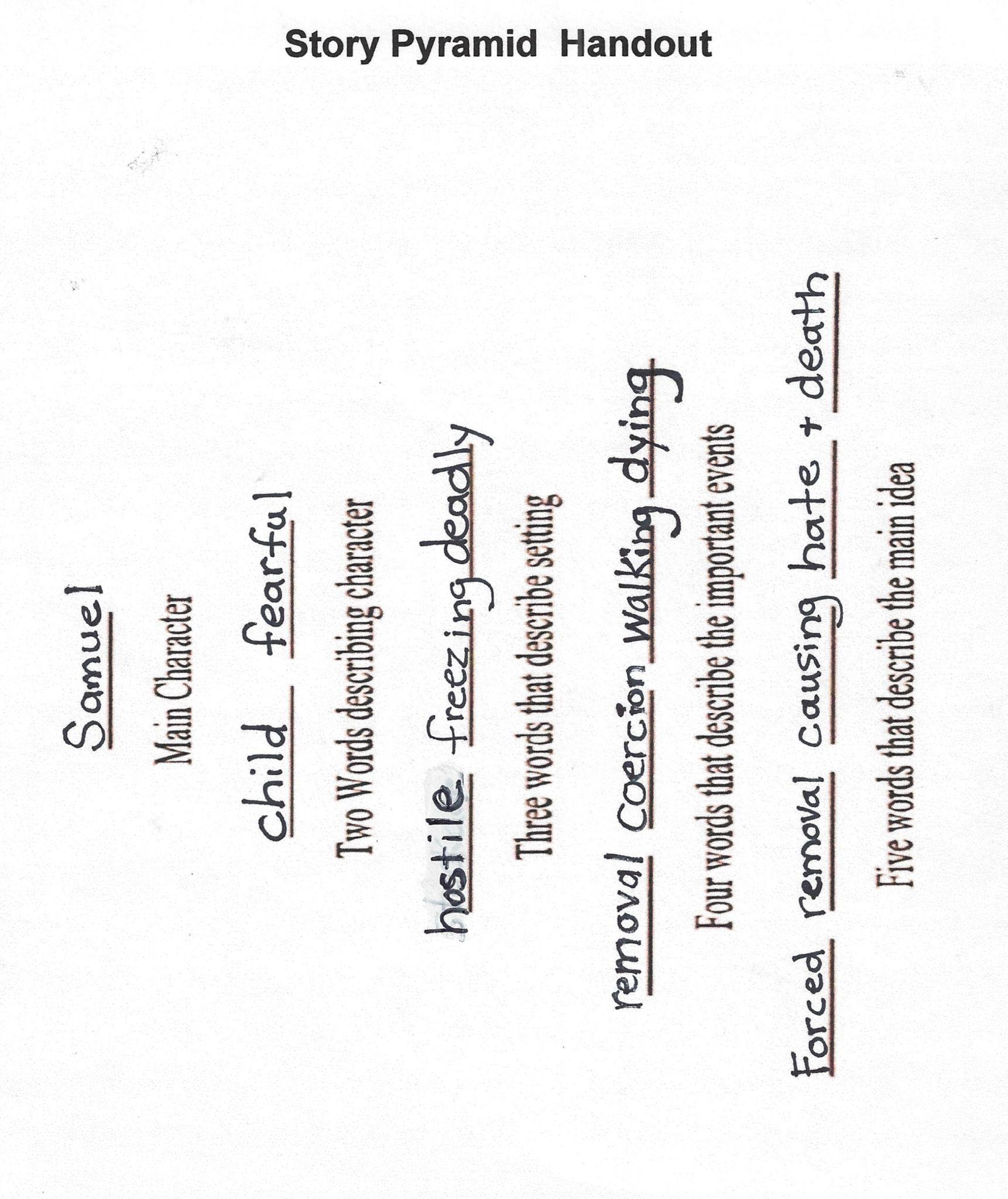 Story Pyramid Rubric Poor-0Fair-1Good-3Excellent-4Character & Character DescriptionDidn't identify the main characterListed the main character but gave no description.The main character  is listed and described.The main character is  listed and described with excellent clarity and detail.SettingDidn't identify the setting.Listed the setting but gave no description.The setting is listed and includes some accurate description.The setting is  listed and described with excellent clarity and detail.EventsDidn't identify the main events of the story.Listed main events but gave no description.Main events are listed and accurately described.Main events  are listed and described with excellent clarity and detail.Main IdeaDidn't identify  the main idea.Listed the main idea (resolution) but gave no description of it.The main idea is listed and accurately described.The main Idea is listed and described with excellent clarity and detail.